РЕШАЕМ ДОМАЗАДАНИЕ 1: «СЧИТАЛОЧКА». Считалочка 1.Реши примеры и соедини линиями стрекоз и лягушек.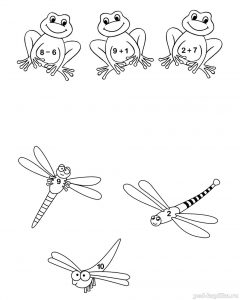  Считалочка 2Реши примеры.Соедини ответы с соответствующим количеством картинок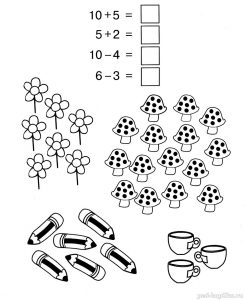 Считалочка 3.Реши примеры и найди Мишины кроссовки.Подсказка: ему нужна пара кроссовок, на каждой из которых в сумме получается 6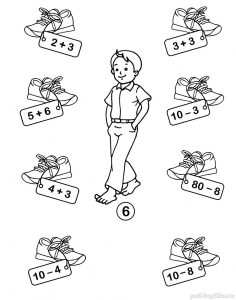 Считалочка 4.Реши примеры и соедини их с ответами.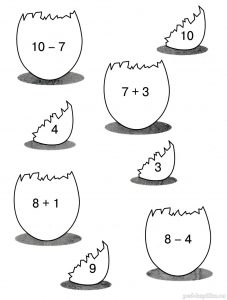 Считалочка 5.Реши примеры на яблоках и на морских звёздах.Соедини линиями яблоки и звёзды, на которых получились одинаковые ответы.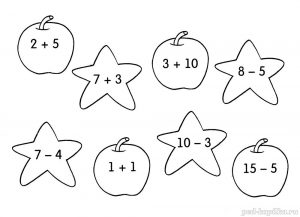  Считалочка 6.Реши примеры и впиши ответы в окошки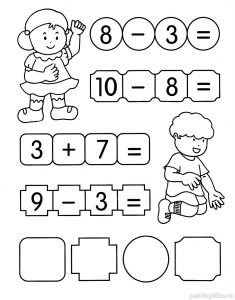 Считалочка 7.Раскрась три яблока так, чтобы сумма, написанная на них цифр равнялась 8.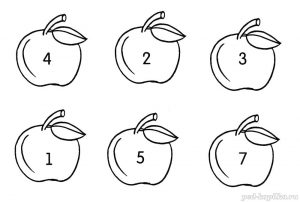 ЗАДАНИЕ 2: ГРАФИЧЕСКИЙ ДИКТАНТ.Перед вами листок в клетку и простой карандаш. Послушайте задание. Отступи 5 клеток слева,поставь маленькую точку, 3 клетки сверху, ставь точку и начинай рисовать:1 – вправо3 – вниз2 – вправо2 – вниз1 – влево2 – вниз3 – вправо3 – вниз1 – влево1 – вверх1 – влево2 – вниз1 – вправо2 – вниз2 – вправо1 – вниз6 – влево1 – вверх1 – влево1 – вверх1 – вправо12 – вверхЗАДАНИЕ 3: «ВИКТОРИНА».1) Назовите дни недели по порядку (Пн., Вт., Ср., Чт., Пт., Сб., Вс.;) 2) У какой фигуры нет ни начала, ни конца? (круг)3) Какое число следует за числом 6 (7);4) Какое число стоит перед числом 8 (7);5) Назовите зимние месяцы (декабрь, январь, февраль);6) Прибор для измерения времени (часы);7) Какое число больше 7 или 8 (8);8) У кого из сказочных героев 3 головы (змей-горыныч);9) Соседи числа 6 (5 и 7);10) Как называется наш город? (Ярославль).ЗАДАНИЕ 4: «ЗАДАЧКА».ВАЖНО!!! Ребенок должен не просто назвать ответ, необходимо, чтобы он запомнил математическое действие (сложение), знак, которым оно обозначается («+»). Желательна графическая запись решения ребенком.Для решения задачи можно использовать счетные палочки, для дополнительной визуализации математического действия.На ветке сидели 8 птичек. К ним прилетели еще 2 птички. Сколько стало птичек на ветке? - Назовите условие задачи. (На ветке сидели 8 птичек. К ним прилетели еще 2 птички).- Назовите вопрос. (Сколько стало птичек на ветке?).- Эта задача на сложение или вычитание? (Сложение).- Нужно записать решение задачи.- …, запиши на доске, а вы ребята выложите решение у себя на столе. (8+2= )- Чему равно узнаем с помощью счетных палочек.- …, сколько надо взять палочек? (8)- …, сколько надо добавить палочек к 8? (2)- Сколько стало палочек? (10)- Запишите ответ и прочитайте решение задачи.(8+2=10)- Какой же ответ? (На ветке стало 10 птичек).